Предмет: ЖивописьМетодические рекомендации по дистанционному обучению для студентов 3 курса13 -30 апреля 2020 г.Практические задания Цель: развитие навыка передачи характерного в натуре. 
Задачи: 
- правильное композиционное размещение 
- развитие творческих способностей; 
- развитие умения выделять индивидуальные особенности человека.
Форма отчета. Фото задания (на этапе и законченного) отправить в группу в соц. сети «ВКонтакте». Консультации и комментарии в группе в соц. сети «ВКонтакте».
II. Теоретическая частьВ учебных постановках обнаженной фигуры студенты решают задачу передачи на холсте средствами живописи формы живой натуры в определенных условиях освещения. Выполнение этих сложных заданий необходимо студентам для приобретения профессиональных знаний в области живописи.Нужно учитывать и то, что общие знания и практические навыки, накапливаемые в процессе этой работы, несомненно, будут использованы при выполнении композиций. Особенно они понадобятся в спортивных темах, где изображение обнаженного тела занимает большое место.В качестве первого задания студенты выполняют этюд торса с сидящего обнаженного натурщика, находящегося в простой, естественной позе (изображение ног в задачу не входит).Постановка располагается по отношению к свету так, чтобы форма хорошо читалась и имелись определенные и ясные тональные отношения к фону. Все части фигуры натурщика должны быть переданы во взаимосвязи и пластически красиво. С помощью цветовых отношений нужно достичь убедительности в лепке формы живой натуры, находящейся в определенной воздушной среде, передав в то же время общий колористический строй постановки.В период обучения живописи обнаженной натуры студенты практикуются на различных по характеру постановках, работают как над этюдами мужской, так и женской натуры.Изложение метода выполнения подготовительного рисунка и самого процесса живописи дается здесь на примере одного из заданий — этюда обнаженной фигуры стоящего в несложной позе натурщика.Для постановки подбирают натуру с хорошо выраженным анатомическим строением, пластичную по форме, без загара. Выбираются такие повороты головы, торса и рук, при которых формы будут хорошо видимы в условиях бокового освещения. В то же время поза должна быть естественной, движения просты и пластичны. Нельзя первые постановки перегружать различными по окраскам драпировками. Фон постановки светлый, сероватый, хорошо выявляющий освещенные и теневые места фигуры.Вначале необходимо сделать несколько небольших по размеру эскизов. Для этого хорошо использовать грунтованный картон. В эскизах нужно найти наиболее удачное композиционное расположение фигуры по отношению к выбранному формату холста, определить освещенные и теневые места и их отношение к фону. Надо выяснить, какое цветовое пятно в постановке является самым светлым, а какое самым темным, а также подметить общий колорит. При работе над эскизом все это сделать легче, чем во время выполнения самого этюда, где изобразительная плоскость во много раз больше.Приступая к подготовительному рисунку, необходимо уяснить для себя характер основного строения фигуры, ее движение и в соответствии с этим найти композиционное размещение на листе. Так же, как и в аналогичных по тематике заданиях по рисунку, нужно проделать все стадии начального построения, т. е. наметить положение фигуры на листе, с помощью вспомогательных линий найти центр тяжести и передать характер движения, определить пропорции, наклон головы, шеи, плечевого пояса, а также тазового, наклон линии, соединяющей коленные чашечки, и установить плоскость опоры. В направлениях этих линий есть закономерность. В том случае, если натурщик позирует, опираясь на одну ногу, осевая линия таза и вспомогательная линия, проходящая через коленные суставы, наклонены в сторону свободной ноги, а линии, проведенные у плечевого пояса и сосков груди, будут наклонены в противоположную сторону. Вертикальная линия пройдет от яремной ямки к внутренней лодыжке опорной ноги. Построение торса нужно вести с помощью профильной, так называемой «белой» линии туловища, которая идет от яремной ямки через середину грудины и пупок к лобковому сочленению. Ориентируясь на эту линию, легче строить парные формы.Вспомогательную линию верхней части таза определяют по краю подвздошных гребней. Чтобы наметить направление несущей всю нагрузку ноги, от большого вертела бедренной кости сверху вниз намечают направление бедра до коленного сустава, а затем голень до середины следка. От большого вертела бедра другой ноги таким же образом проводят осевые линии направлений бедра и голени, кончая стопой. Затем переходят к построению торса, для чего на вертикали размечают величину торса, шеи и головы. Уточняют наклон плечевого пояса по отношению к тазу и линии, проходящей через коленные суставы. Одновременно намечают направления рук, характер их движения, ведя построение парными формами и увязывая их положение с торсом. Их построение ведут от плечевого пояса до локтя, затем до лучезапястного сустава. Потом намечают формы кистей. Полезно учитывать, что длина кисти с вытянутыми пальцами равна обычно лицевой части головы.При построении головы нужно определить ее поворот и связь с плечевым поясом, наметив яремную ямку, а затем форму шеи, в пластике которой основными будут грудино-ключично-сосцевидные мышцы. Затем с помощью осевых линий и «обрубовки» определяют форму головы, ее характерные особенности.Ведя построение фигуры, нужно и пластику форм намечать в связи с ее анатомическим строением, искать взаимосвязь частей.Рисуя мышцы, нельзя решать их дробно, нужно уметь обобщать и видеть «большую форму» фигуры. Построив основные части фигуры, необходимо еще раз уточнить общий характер форм и движения натуры.Обнаженную натуру для учебных заданий часто ставят спиной. Последовательность такого рисунка в основном та же, что и в предыдущем задании. Определив композицию на листе и наметив размер фигуры, приступают к ее построению. Для этого проводят вертикальную линию центра тяжести, которая проходит через область таза вниз до плоскости опоры. При спокойном положении стоящей фигуры верхняя часть этой линии проходит через хорошо заметный у натурщика седьмой позвонок. Разметив пропорции по вертикали, намечают наклоны плечевого и тазового поясов. Направление тазового пояса будет видно по положению линии подвздошных гребней и линии нижнего края ягодичных мышц. В соответствии с этой линией будет и наклон вспомогательной линии, которую проводят через подколенные впадины. На видимом со спины торсе нужно наметить положение нижних углов лопаток. Затем определяется ширина плечевого пояса и таза, намечаются направление ног и их крупные формы, сначала до коленных суставов, а потом до середины следков. Перспективное построение спины в разных поворотах будет хорошо определять линия позвоночника. Уже после этого намечают направления рук, а затем повороты шеи и головы, Вслед за этим уточняют формы, доведя работу до четкого рисунка, который можно переводить на холст. Полученное на холсте изображение нужно прорисовать тонкой кистью, сверяя его еще раз непосредственно с натурой и особо выявляя наиболее выразительные места в пластике фигуры.Приступая к живописи, нужно помнить, что основной задачей работы является изучение сложных цветовых отношений человеческого тела, передача средствами живописи его форм.Имея представление об общем цветовом решении на основе выполненного эскиза, начинают подмалевок. Для этого холст прописывают негустым слоем, раскрывая самые основные цветовые отношения. Одновременно нужно найти и отношение фигуры к фону, быстро прописав его довольно крупной кистью. Подмалевок лучше начинать с определения теневых участков, причем без белил. В дальнейшей работе, составляя нужные красочные смеси, необходимо уточнить цветовые градации, конкретизируя соотношения освещенных мест, полутонов, теней и рефлексов, избегая при этом приблизительности и поспешности выполнения. В этюде нужно передать и материальность тела натурщика при тех условиях освещения, в которые поставлена модель.Обнаженное тело, особенно женское, имеет чрезвычайно тонкие и сложные цветовые градации. Эти, похожие на перламутровые, тона, когда в освещенных местах просвечивают кровеносные сосуды и в каждом участке тела имеются сложные сочетания холодных и теплых оттенков, безусловно, составляют большую трудность и сразу их передать невозможно. Поэтому нужно учиться брать их в начале этюда обобщенно, передавая самые характерные для них цвета, которые можно найти, лишь определяя их отношения, сравнивая одновременно освещенные места с теневыми и учитывая общий цветовой строй постановки, обусловленный воздушной средой. Но, как ни увлекательна колористическая задача, необходимо все время сравнивать и силу тональных отношений, чтобы достичь объемности изображаемой формы. В этюдах с обнаженных натурщиков при лепке формы в освещенных местах также лучше применять корпусный мазок, а в полутонах и тенях стараться брать менее корпусно, без белил, как это уже делалось при писании одетых фигур. В тенях цветовые отношения более прозрачны, но вместе с тем и насыщеннее. Здесь не так видны детали, и их нужно уметь обобщать, передавая прежде всего крупные теневые участки формы. Положенный на холст мазок должен убедительно передавать натуру, идти по форме, но не быть самоцелью. Напомним, что выдающиеся мастера искусства всегда рассматривали техническую сторону живописи лишь как средство для передачи своих замысловТак, И. Е. Репин, осуждая манерные мазки, писал в своих воспоминаниях: «Каюсь, я их никогда не любил: они мне мешали видеть суть предмета и наслаждаться гармонией общего. Они, по-моему, пестрят и рекомендуют себя, как трескучие фразы второстепенных лекторов» 1.Приложение 1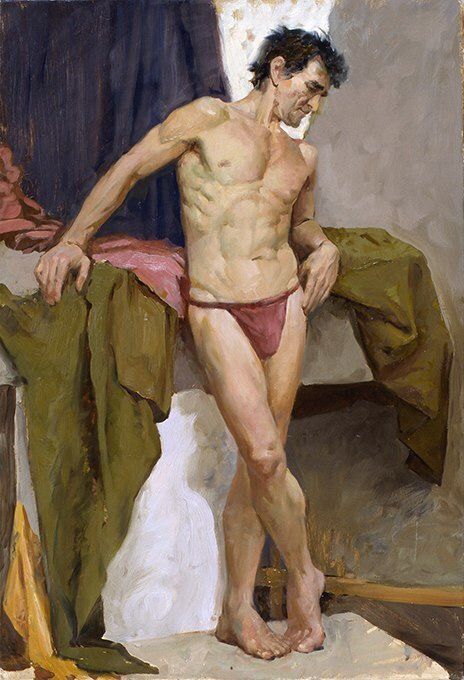 № Содержание литератураКол-во часов 1Копии академического этюда обнаженной модели в простом движении (приложение 1,либо выбрать из альбома в ВК (Наша группа)https://vk.com/album-148429885_269689704Содержание: выполнить копию академического этюда обнаженной модели в простом движении30х40 смВ.А.Могилевцев«Основы живописи», стр 34-51102Этюд одетой фигуры натурщика в простом движенииСодержание: Выполнить этюд одетого натурщика в простом движении (50х70) В.А.Могилевцев«Основы живописи», стр 34-5120